ПРАВИТЕЛЬСТВО НОВГОРОДСКОЙ ОБЛАСТИРАСПОРЯЖЕНИЕот 23 июня 2023 г. N 317-ргОБ УТВЕРЖДЕНИИ РАСПРЕДЕЛЕНИЯ СУБСИДИЙ БЮДЖЕТАММУНИЦИПАЛЬНЫХ РАЙОНОВ, МУНИЦИПАЛЬНЫХ ОКРУГОВ,ГОРОДСКОГО ОКРУГА НОВГОРОДСКОЙ ОБЛАСТИ НА РЕАЛИЗАЦИЮМУНИЦИПАЛЬНЫХ ПРОГРАММ (ПОДПРОГРАММ, РАЗДЕЛОВ,МЕРОПРИЯТИЙ ПРОГРАММ) ПОДДЕРЖКИ СОЦИАЛЬНО ОРИЕНТИРОВАННЫХНЕКОММЕРЧЕСКИХ ОРГАНИЗАЦИЙ НА 2023 ГОДВ соответствии с частью 2 статьи 7 областного закона от 06.03.2009 N 482-ОЗ "О межбюджетных отношениях в Новгородской области", Порядком предоставления и распределения субсидий бюджетам муниципальных районов, муниципальных округов, городского округа Новгородской области на реализацию муниципальных программ (подпрограмм, разделов, мероприятий программ) поддержки социально ориентированных некоммерческих организаций (приложение N 8 к государственной программе Новгородской области "Государственная поддержка развития местного самоуправления в Новгородской области и социально ориентированных некоммерческих организаций Новгородской области на 2019 - 2026 годы", утвержденной постановлением Правительства Новгородской области от 20.06.2019 N 229):1. Утвердить прилагаемое распределение субсидий бюджетам муниципальных районов, муниципальных округов, городского округа Новгородской области на реализацию муниципальных программ (подпрограмм, разделов, мероприятий программ) поддержки социально ориентированных некоммерческих организаций на 2023 год.2. Опубликовать распоряжение на "Официальном интернет-портале правовой информации" (www.pravo.gov.ru).Губернатор Новгородской областиА.С.НИКИТИНУтвержденораспоряжениемПравительства Новгородской областиот 23.06.2023 N 317-ргРАСПРЕДЕЛЕНИЕСУБСИДИЙ БЮДЖЕТАМ МУНИЦИПАЛЬНЫХ РАЙОНОВ, МУНИЦИПАЛЬНЫХОКРУГОВ, ГОРОДСКОГО ОКРУГА НОВГОРОДСКОЙ ОБЛАСТИНА РЕАЛИЗАЦИЮ МУНИЦИПАЛЬНЫХ ПРОГРАММ (ПОДПРОГРАММ, РАЗДЕЛОВ,МЕРОПРИЯТИЙ ПРОГРАММ) ПОДДЕРЖКИ СОЦИАЛЬНО ОРИЕНТИРОВАННЫХНЕКОММЕРЧЕСКИХ ОРГАНИЗАЦИЙ НА 2023 ГОД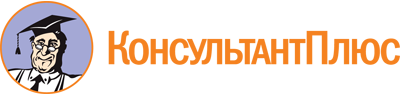 Распоряжение Правительства Новгородской области от 23.06.2023 N 317-рг
"Об утверждении распределения субсидий бюджетам муниципальных районов, муниципальных округов, городского округа Новгородской области на реализацию муниципальных программ (подпрограмм, разделов, мероприятий программ) поддержки социально ориентированных некоммерческих организаций на 2023 год"Документ предоставлен КонсультантПлюс

www.consultant.ru

Дата сохранения: 30.11.2023
 N п/пНаименование муниципального района, муниципального округа, городского округа Новгородской областиРазмер субсидии из областного бюджета (руб.)1.Боровичский муниципальный район390243,902.Городской округ Великий Новгород975609,763.Новгородский муниципальный район243902,444.Старорусский муниципальный район341463,415.Хвойнинский муниципальный округ Новгородской области48780,49ИТОГО2000000,00